OBJEDNÁVKA č. 94/2024/OM-OPUM	Na faktuře uvádějte vždy toto číslo objednávky!Objednatel:	Dodavatel:Statutární město Karviná	Miloš Hájek	Fryštátská 72/1, 733 24 KARVINÁ	Mizerovská č. p. 158/9, Mizerov, 73301 Karviná 1IČO: 00297534	IČO: 75463148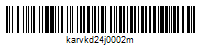 DIČ: CZ00297534   |  (Plátce DPH)	DIČ: CZ7904175235Vyřizuje:	xxxxTelefon:	xxxx E-mail: 	xxxxRozpis položekPodmínky objednateleLhůta splatnosti faktury činí 21 dní od jejího doručení objednateli. Povinnost zaplatit je splněna dnem odepsání příslušné částky z účtu objednatele.Objednatel ve vztahu k danému plnění vystupuje jako osoba povinná k dani. Plnění dle § 92a-92g zák. č. 235/2004 Sb. bude fakturováno v režimu přenesení daňové povinnosti.Dodavatel bude v dokladech při platebním styku s objednatelem užívat číslo účtu uveřejněné dle § 98 zák. č. 235/2004 Sb. v registru plátců a identifikovaných osob.	Faktura bude doručena objednateli v digitální formě ve formátu ISDOC (ISDOCX) nebo PDF/A, a to elektronickou poštou na adresu epodatelna@karvina.cz, případně do datové schránky objednatele. Faktura bude mít náležitosti dle příslušných právních předpisů. Dále musí faktura obsahovat číslo této objednávky. Součástí faktury bude příloha – soupis provedených prací oceněný podle položkového rozpočtu odsouhlasený objednatelem, předávací protokol či obdobný doklad.Statutární město Karviná je povinným subjektem dle zákona č. 340/2015 Sb., o registru smluv. Povinnosti dle tohoto zákona v souvislosti s uveřejněním objednávky zajistí objednatel.Místo dodání: 		čp. 2379 ul. ŽižkovaPředpokládaná cena s DPH: 	81 027,89 Kč 	Předpokládaná cena bez DPH:	66 965,20 KčTermín vyhotovení do:	22.1.2024				Za objednatele: Ing. Helena Bogoczová, MPA, vedoucí odboru						             12.1.2024Akceptace objednávky	Akceptaci zašlete podepsanou elektronickým podpisem nebo podepsanou a oskenovanou na epodatelna@karvina.cz.Dodavatel objednávku akceptuje a čestně prohlašuje, že se na něj nevztahují mezinárodní sankce. Datum a podpis:.	12.1.2024Předmět objednávkyObjednáváme u Vás dle cenové nabídky ze dne 9.1.2024 výměnu podlahové krytiny v m.č. 301-303 pavilonu A4 v budově polikliniky na ul. Žižkova v Karviné - Mizerově.Poř.NázevMJPočet1výměna podlahové krytiny m.č. 301-303 A41,00